Proposta di acquisto di Fragole della Basilicata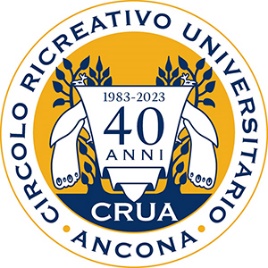 della Cooperativa Agricola OP Zuccarella – Scanzano Jonico (MT)Giugno 2023Cognome e nome____________________________________________Tel.________________e-Mail:___________________________________________La prenotazione, da effettuarsi entro il 3 giugno 2023 all’indirizzo mail a.postacchini@univpm.it o f.graziosi@univpm.it , sarà accettata previo pagamento del saldo, salvo conguaglio al ritiro dei prodotti (saldo che potrà essere versato di persona, a Graziosi, presso il CSI, in via Oberdan 8 in busta chiusa o tramite bonifico al Crua iban: IT09A0623002602000015179518 – Credit Agricole intestato a Circolo Ricreativo Universitario Ancona – Causale: fragole Basilicata).La consegna verrà effettuata presumibilmente entro l’8 o 9 giugno 2023, nel pomeriggio (attendere comunque conferma tramite email), in luogo ancora da definire.Il CRUADescrizionePrezzo a confezioneQ.tàFragole Candonga Top Quality vaschette da 500 g3,20Fragole Basilicata in vaschette da chilo5,20Fragole Basilicata in cassettine da 3 chili14,80